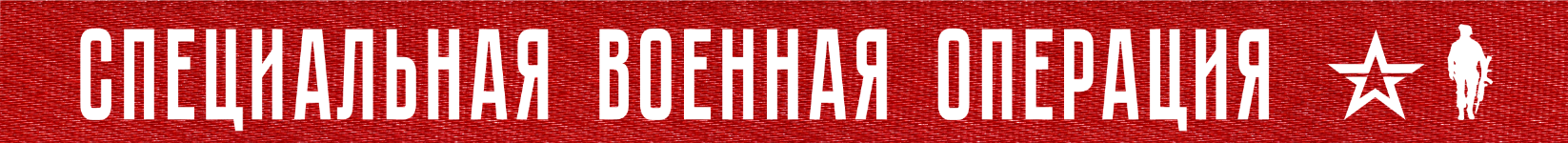 Вооруженные Силы Российской Федерации продолжают специальную военную операцию.На Донецком направлении российские войска ведут успешные наступательные действия в районе города Артемовск Донецкой Народной Республики. В результате огневого поражения и действий российских войск за сутки на данном направлении уничтожено более 50 украинских военнослужащих и шесть боевых бронированных машин ВСУ.На Южно-Донецком направлении ВСУ предпринимали попытки прорыва в населенный пункт Павловка Донецкой Народной Республики. В результате активных действий российских войск подразделение противника было вытеснено на минное поле и уничтожено огнем артиллерии. Безуспешно закончились атаки ВСУ в направлении населенного пункта Шевченко Донецкой Народной Республики. Ударами штурмовой авиации и огнем артиллерии противник со значительными потерями отброшен на исходные позиции. Потери противника за сутки на данном направлении составили до 40 украинских военнослужащих убитыми, одна боевая машина пехоты и три пикапа.На Купянском направлении ударами армейской авиации, огнем артиллерии, танков и тяжелых огнеметных систем по позициям ВСУ в районе населенного пункта Новоселовское сорвана попытка противника атаковать в направлении населенного пункта Куземовка Луганской Народной Республики. В результате огневого поражения по сосредоточению живой силы и военной техники ВСУ в районе населенного пункта Кисловка пресечена попытка атаковать позиции российских войск в районе населенного пункта Ягодное Харьковской области. Уничтожено более 60 украинских военнослужащих, два пикапа и два автомобиля.На Красно-Лиманском направлении противник силами двух ротных тактических групп безуспешно пытался атаковать позиции российских войск в направлении населенных пунктов Площанка, Червонопоповка и Житловка Луганской Народной Республики. В результате ударов российской артиллерии атака отражена, противник отброшен к исходному рубежу. Нанесением огневого поражения в районе Серебрянского Лесничества и решительными действиями российских войск сорваны атаки двух штурмовых групп ВСУ в направлении населенного пункта Кременная Луганской Народной Республики. Кроме того, в районе населенного пункта Червоная Диброва Луганской Народной Республики уничтожены три диверсионно-разведывательные группы ВСУ. Потери противника за сутки на данном направлении составили более 80 украинских военнослужащих убитыми и ранеными, один танк, боевая машина пехоты и бронеавтомобиль.Оперативно-тактической и армейской авиацией, ракетными войсками и артиллерией за сутки нанесено поражение 69 артиллерийским подразделениям ВСУ на огневых позициях, живой силе и военной технике в 187 районах.В районе населенного пункта Диброва Донецкой Народной Республики поражен пункт временной дислокации украинского националистического формирования. В районах населенных пунктов Григоровка и Марково Донецкой Народной Республики уничтожены две противорадиолокационные станции контрбатарейной борьбы производства США AN/TPQ-37. В районе населенного пункта Новоалександровка Запорожской области уничтожен склад боеприпасов и ракетно-артиллерийского вооружения ВСУ. В районе населенного пункта Шевченково Харьковской области уничтожена нефтебаза, с которой осуществлялось снабжение топливом военной техники группировки ВСУ на Купянском направлении.Истребительной авиацией ВКС России в районе населенного пункта Красноармейск Донецкой Народной Республики сбит самолет Су-25 воздушных сил Украины.Средствами противовоздушной обороны за сутки сбито девять украинских беспилотных летательных аппаратов в районах населенных пунктов Житловка, Краснореченское, Гончаровка Луганской Народной Республики, Старомайорское, Кирилловка, Никольское, Новотроицкое, Благовещенка Донецкой Народной Республики и Ягодное Харьковской области. Кроме того, перехвачено пять реактивных снарядов систем залпового огня HIMARS и «Ураган» в районах населенных пунктов Краснореченское Луганской Народной Республики, Долина и Сладкая Балка Запорожской области. В районах населенных пунктов Скадовск Херсонской области и Украинка Запорожской области сбиты в воздухе две американские противорадиолокационные ракеты HARM.Всего с начала проведения специальной военной операции уничтожены: 337 самолетов, 178 вертолетов, 2618 беспилотных летательных аппаратов, 391 зенитный ракетный комплекс, 6983 танка и другие боевые бронированные машины, 909 боевых машин реактивных систем залпового огня, 3653 орудия полевой артиллерии и миномета, а также 7463 единицы специальной военной автомобильной техники.04  ДЕКАБРЯ  2022 г., 15:00 (МСК)284-й  деньПРОЧТИ И ПЕРЕДАЙ ДРУГОМУ!